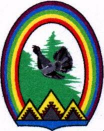  ДУМА ГОРОДА РАДУЖНЫЙХанты-Мансийского автономного округа – ЮгрыРЕШЕНИЕ от 12 декабря 2019 года	               № 511О внесении изменений в решение Думы города Радужный от 26.01.2017 № 191 «О порядке предоставления муниципальных гарантий по инвестиционным проектам за счет средств бюджета города Радужный» 	В соответствии со статьей 115.2 Бюджетного кодекса Российской Федерации, Дума города решила: 	1. Внести в решение Думы города Радужный от 26.01.2017 № 191 «О порядке предоставления муниципальных гарантий по инвестиционным проектам за счет средств бюджета города Радужный» (далее также – Решение) следующие изменения:	1) в преамбуле Решения после слов «деятельности в Российской Федерации» дополнить словами «,осуществляемой в форме капитальных вложений»;	2) в приложении к Решению:а) часть 12 статьи 1 исключить;		б) часть 1 статьи 2 изложить в следующей редакции:«1. Конкурсный отбор лиц, претендующих на получение муниципальной гарантии (далее – конкурсный отбор), проводится по письменному заявлению данных лиц на имя главы города, поданного не позднее 01 мая текущего года. Обращение должно содержать краткое изложение содержания проекта, финансовые обязательства по которому должны обеспечиваться гарантией, с указанием предполагаемого размера муниципальной гарантии.Предоставление муниципальной гарантии осуществляется при соблюдении следующих условий:1) финансовое состояние принципала является удовлетворительным;2) предоставление принципалом, третьим лицом до даты выдачи муниципальной гарантии соответствующего требованиям статьи 115.3 Бюджетного кодекса Российской Федерации и гражданского законодательства Российской Федерации обеспечения исполнения обязательств принципала по удовлетворению регрессного требования гаранта к принципалу, возникающего в связи с исполнением в полном объеме или в какой-либо части гарантии;3) отсутствие у принципала, его поручителей (гарантов) просроченной (неурегулированной) задолженности по денежным обязательствам перед муниципальным образованием город Радужный, предоставляющим муниципальную гарантию, неисполненной обязанности по уплате налогов, сборов, страховых взносов, пеней, штрафов, процентов, подлежащих уплате в соответствии с законодательством Российской Федерации о налогах и сборах, а также просроченной (неурегулированной) задолженности принципала, являющегося публично-правовым образованием, по муниципальной гарантии, ранее предоставленной в пользу соответствующего публично-правового образования, предоставляющего муниципальную гарантию;4) принципал не находится в процессе реорганизации или ликвидации, в отношении принципала не возбуждено производство по делу о несостоятельности (банкротстве).Для рассмотрения вопроса о предоставлении муниципальной гарантии, к обращению прилагаются документы, перечень которых устанавливается администрацией города Радужный.Лицо, претендующее на получение муниципальной гарантии, вправе отозвать обращение в любое время.». 	2. Настоящее решение вступает в силу после его официального опубликования, но не ранее 01.01.2020.3. Опубликовать настоящее решение в газете «Новости Радужного. Официальная среда».Председатель Думы города                                          Глава города___________ Г.П. Борщёв                                              _________ Н.А. Гулина